402004《光明西施壶》第二期挂牌藏品明细表序号作品名称作品形式作品类型制作年份单位入库总量尺寸（cc）1光明西施壶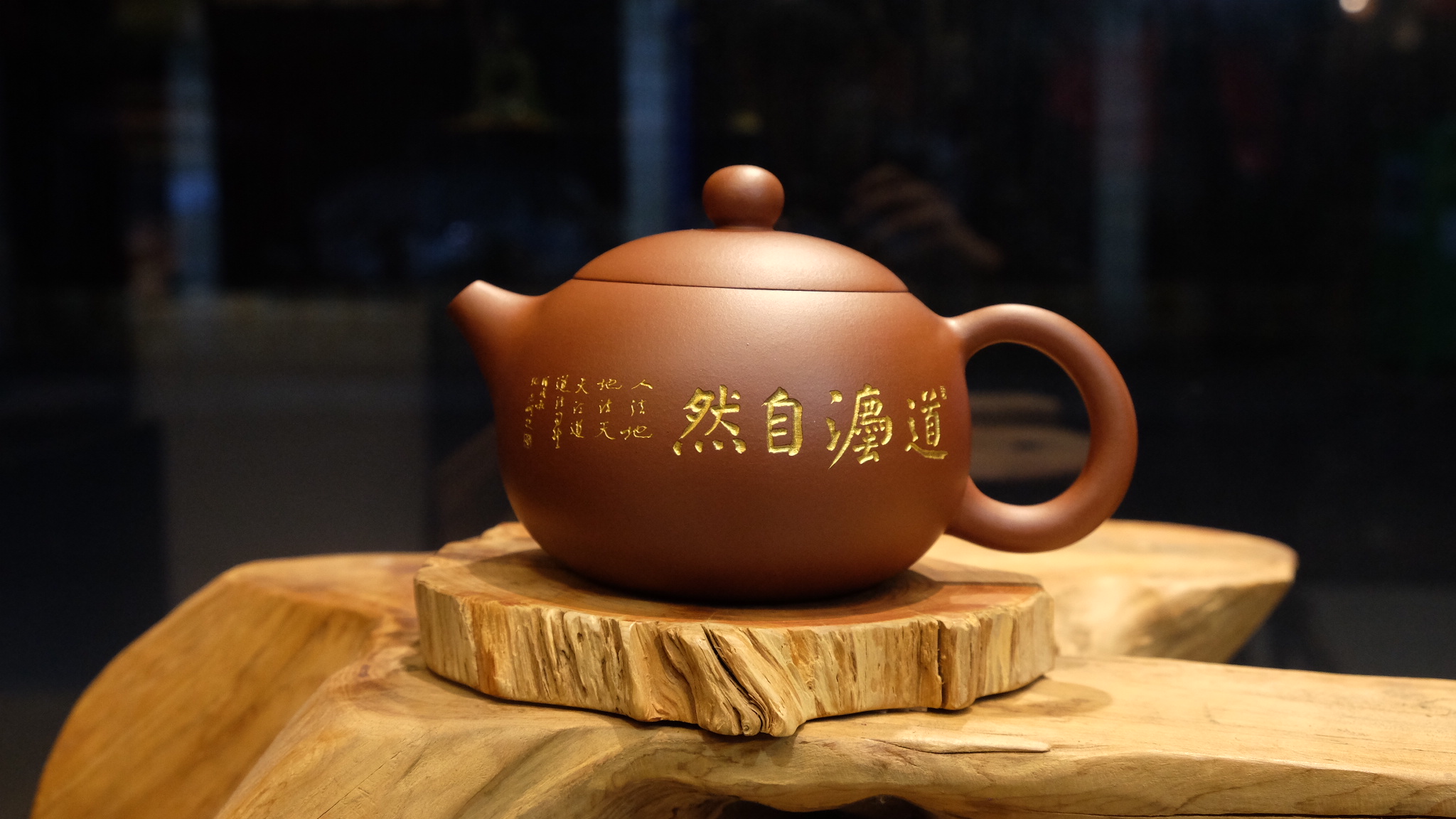 艺术品2017-2019年把320380